БОЛТ-ЛЕМЕЖЕН - DIN 608БДС 1224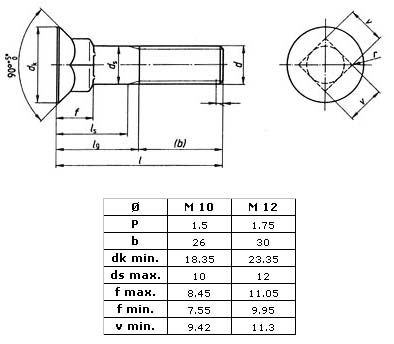 За да направите своето запитване моля свържете се с нас на e-mail: sales@panchev.bg